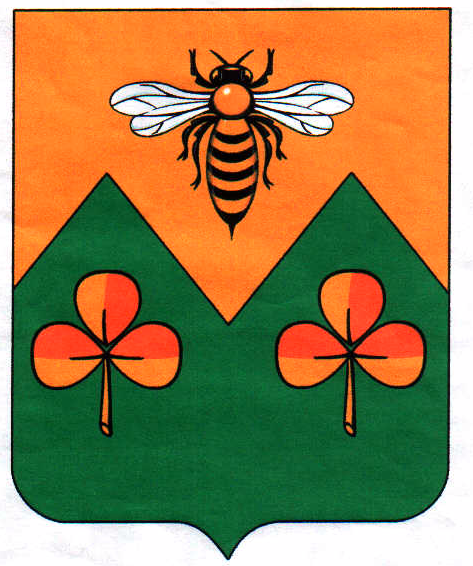 АДМИНИСТРАЦИЯСАНДОВСКОГО РАЙОНАТверская областьРАСПОРЯЖЕНИЕ13.04.2020                                           п.Сандово                                              № 106-Р О создании рабочей группы по реализациимероприятий государственной программы «Комплексное развитие сельских территорий» на территории Сандовского района      В целях реализации мероприятий государственной программы «Комплексное развитие сельских территорий»  на территории Сандовского района:  1.Создать рабочую группу по реализации мероприятий государственной программы «Комплексное развитие сельских территорий» на территории Сандовского района (далее-рабочая группа) в следующем составе:       Руководитель рабочей группы: Фумин Е.А. -заместитель Главы администрации Сандовского района;       Секретарь рабочей группы:Ненаглядова Е.Н. - главный специалист отдела жизнеобеспечения администрации Сандовского района;       Члены рабочей группы:Шустров Н.Н. - глава городского поселения «Поселок Сандово» Тверской области (по согласованию);Фумин М.А. -заместитель заведующего отделом архитектуры земельных и  имущественных  отношений администрации Сандовского района;Кирьян А.В. - исполнительный директор ООО «Управляющая компания Альянс» (по согласованию);Севущина Н.П. - ведущий специалист  ГКУ Тверской области «Центр развития агропромышленного комплекса  Тверской области» (по согласованию).   2.Контроль за исполнением настоящего распоряжения возложить на заместителя Главы администрации Сандовского района Фумина Е.А.       3. Настоящее распоряжение  вступает в силу со дня подписания и полежит размещению на официальном сайте администрации Сандовского района. Глава   Сандовского  района                                                          О.Н. Грязнов                        